Publicado en Murcia el 16/03/2017 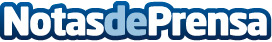 Lanzan una tienda online donde no te venden nada si eres calvoDos emprendedores ponen en marcha Laboutiquedelpelo.com, una startup para los que tienen pelo y se preocupan por su cuidadoDatos de contacto:Juan Manuel NicolasSubdirectorNota de prensa publicada en: https://www.notasdeprensa.es/lanzan-un-tienda-online-donde-no-te-venden Categorias: Moda Emprendedores E-Commerce Consumo Belleza http://www.notasdeprensa.es